Prévention des noyades et développement de l’aisance aquatique- ANS 2021Fiche d’accompagnement « Aisance aquatique »Qui peut candidater ? Se référer à la note de cadrage PACA, relative au projet sportif territorial (PST) en faveur du plan de « Prévention des noyades et développement de l’Aisance aquatique » Présentation du volet 1 : Volet 1, organisation de « classes bleues/ stages bleus » sur le temps scolaire/périscolaire/ extrascolaire à destination d’enfants de 4 à 6 ans : •Les publics visés sont les enfants de 4 à 6 ans ne sachant pas nager (jusqu’à 10 ans pour les enfants en situation de handicap). •Le dispositif se déroule durant les temps scolaires, périscolaires ou extra scolaires de l’été 2021 à juin 2022 (l’action doit débuter en 2021) • Le dispositif se compose de 3 séquences (paliers) de 8 séances chacune au minimum• Ces enseignements doivent être regroupés dans le temps selon 3 modalités « type » (une séance par jour durant 2 semaines consécutives ou 2 séances quotidiennes pendant 1 semaine ou 2 séances quotidiennes durant une classe bleue (aisance aquatique sur du temps scolaire)• Le bassin doit permettre l’expérience de la profondeur  • Les séances devront être encadrées dans les conditions de qualification prévues par le Code du sport et selon les normes en vigueur de la circulaire relative à l’enseignement de la natation dans le 1er et 2ème degré n°2017-127 du 22/08/2017• Le projet doit garantir la mobilisation de partenariats (collectivité territoriale et/ou du mouvement sportif et/ou d’une instance locale cf DASEN)• Chaque stage devra être gratuit pour les enfants bénéficiaires (licences, assurances facultatives incluses) et respecter impérativement les mesures sanitaires en vigueur (protocole à fournir obligatoirement si besoin)Volet 2, sessions de formation « aisance aquatique » : • Les formations à l’enseignement de l’aisance aquatique feront l’objet d’un appel à projet national.• Le cahier des charges et le dépôt des candidatures seront diffusés et publiés sur le site de l’Agence nationale du sport prochainement.Nom de la structure :                                                                                             Adresse du siège :                                                                                                                                                                                         Nom et prénom du représentant légal :                                                                                                      Courriel :                                                                                                                                         Tel :                                                                                  Nom et prénom du responsable du projet :                                                                                                 Courriel :                                                                                                                                         Tel :                           Remarques particulières : Protocole sanitaire à fournir obligatoirement si les mesures ministérielles sont maintenues ! Souligner la prise en compte des enfants dès l’arrivée à la piscine (temps informationnel à l’école, temps transport, temps vestiaire, temps passé dans l’eau, temps douche, fin de séance/ arrivée des parents). Structure organisatriceStages « aisance aquatique »Nombre de stage(s) prévu(s) (1 stage = 24 séances minimum) : Territoire(s) et public(s) concernésCochez la case correspondante :              QPV □                     PNRU □                   ZRR □                                  Bassin de vie ZRR □                   Autre (non prioritaire) □Nommer les territoires concernés (voir liste téléchargeable des QPV, ZRR…) :Tranches d’âges :                4 ans □                     5 ans □                      6 ans □  Nombre prévisionnel d’enfants concernés par le projet global :                                               Public spécifique (personne en situation de handicap, …) :             Test(s) ou évaluation (s) prévu(s) (nommer les tests pratiqués) : Structure(s) partenaire(s) :Exemples : Etablissement(s) scolaire(s), Centre social, Structure d’éducation populaire, collectivités territoriales, association(s)sportive(s), bailleur social...)                                                                                                                                                                                                                                  Budget du projet global (prise en compte de la totalité des lieux de pratique) :Détailler les contributions en nature des parties et autres partenaires éventuels (matériel, entretien, gardiennage, etc.) :-       apporté par      -       apporté par      -       apporté par      Vous devez fournir un dossier complémentaire qui présente précisément vos coûts prévisionnels pour le bon déroulement de l’action : Description de la campagne de communication, moyens humains /moyens matériels (Transport, location, rémunération, matériels pédagogiques, outils de communication…), programmation et contenu des séances, photocopies des diplômes (BEESAN, BPJEPS AAN, BNSSA…), recyclage PSCE1, recto verso carte professionnelle, recyclage CAEPMNS. 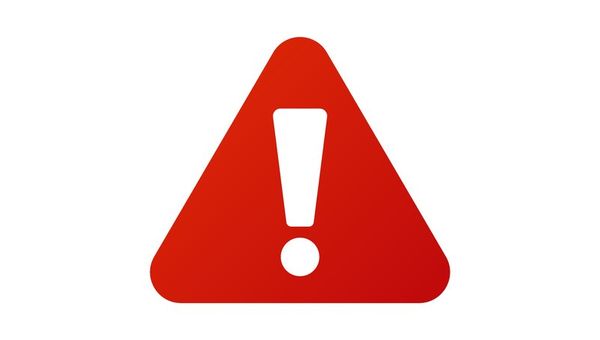 Equipe pédagogique Stages « aisance aquatique »Nombre de stage(s) prévu(s) (1 stage = 24 séances minimum) : Territoire(s) et public(s) concernésCochez la case correspondante :              QPV □                     PNRU □                   ZRR □                                  Bassin de vie ZRR □                   Autre (non prioritaire) □Nommer les territoires concernés (voir liste téléchargeable des QPV, ZRR…) :Tranches d’âges :                4 ans □                     5 ans □                      6 ans □  Nombre prévisionnel d’enfants concernés par le projet global :                                               Public spécifique (personne en situation de handicap, …) :             Test(s) ou évaluation (s) prévu(s) (nommer les tests pratiqués) : Structure(s) partenaire(s) :Exemples : Etablissement(s) scolaire(s), Centre social, Structure d’éducation populaire, collectivités territoriales, association(s)sportive(s), bailleur social...)                                                                                                                                                                                                                                  Budget du projet global (prise en compte de la totalité des lieux de pratique) :Détailler les contributions en nature des parties et autres partenaires éventuels (matériel, entretien, gardiennage, etc.) :-       apporté par      -       apporté par      -       apporté par      Vous devez fournir un dossier complémentaire qui présente précisément vos coûts prévisionnels pour le bon déroulement de l’action : Description de la campagne de communication, moyens humains /moyens matériels (Transport, location, rémunération, matériels pédagogiques, outils de communication…), programmation et contenu des séances, photocopies des diplômes (BEESAN, BPJEPS AAN, BNSSA…), recyclage PSCE1, recto verso carte professionnelle, recyclage CAEPMNS. Equipe pédagogique Stages « aisance aquatique »Nombre de stage(s) prévu(s) (1 stage = 24 séances minimum) : Territoire(s) et public(s) concernésCochez la case correspondante :              QPV □                     PNRU □                   ZRR □                                  Bassin de vie ZRR □                   Autre (non prioritaire) □Nommer les territoires concernés (voir liste téléchargeable des QPV, ZRR…) :Tranches d’âges :                4 ans □                     5 ans □                      6 ans □  Nombre prévisionnel d’enfants concernés par le projet global :                                               Public spécifique (personne en situation de handicap, …) :             Test(s) ou évaluation (s) prévu(s) (nommer les tests pratiqués) : Structure(s) partenaire(s) :Exemples : Etablissement(s) scolaire(s), Centre social, Structure d’éducation populaire, collectivités territoriales, association(s)sportive(s), bailleur social...)                                                                                                                                                                                                                                  Budget du projet global (prise en compte de la totalité des lieux de pratique) :Détailler les contributions en nature des parties et autres partenaires éventuels (matériel, entretien, gardiennage, etc.) :-       apporté par      -       apporté par      -       apporté par      Vous devez fournir un dossier complémentaire qui présente précisément vos coûts prévisionnels pour le bon déroulement de l’action : Description de la campagne de communication, moyens humains /moyens matériels (Transport, location, rémunération, matériels pédagogiques, outils de communication…), programmation et contenu des séances, photocopies des diplômes (BEESAN, BPJEPS AAN, BNSSA…), recyclage PSCE1, recto verso carte professionnelle, recyclage CAEPMNS. Equipe pédagogique Stages « aisance aquatique »Nombre de stage(s) prévu(s) (1 stage = 24 séances minimum) : Territoire(s) et public(s) concernésCochez la case correspondante :              QPV □                     PNRU □                   ZRR □                                  Bassin de vie ZRR □                   Autre (non prioritaire) □Nommer les territoires concernés (voir liste téléchargeable des QPV, ZRR…) :Tranches d’âges :                4 ans □                     5 ans □                      6 ans □  Nombre prévisionnel d’enfants concernés par le projet global :                                               Public spécifique (personne en situation de handicap, …) :             Test(s) ou évaluation (s) prévu(s) (nommer les tests pratiqués) : Structure(s) partenaire(s) :Exemples : Etablissement(s) scolaire(s), Centre social, Structure d’éducation populaire, collectivités territoriales, association(s)sportive(s), bailleur social...)                                                                                                                                                                                                                                  Budget du projet global (prise en compte de la totalité des lieux de pratique) :Détailler les contributions en nature des parties et autres partenaires éventuels (matériel, entretien, gardiennage, etc.) :-       apporté par      -       apporté par      -       apporté par      Vous devez fournir un dossier complémentaire qui présente précisément vos coûts prévisionnels pour le bon déroulement de l’action : Description de la campagne de communication, moyens humains /moyens matériels (Transport, location, rémunération, matériels pédagogiques, outils de communication…), programmation et contenu des séances, photocopies des diplômes (BEESAN, BPJEPS AAN, BNSSA…), recyclage PSCE1, recto verso carte professionnelle, recyclage CAEPMNS. Equipe pédagogique Stages « aisance aquatique »Nombre de stage(s) prévu(s) (1 stage = 24 séances minimum) : Territoire(s) et public(s) concernésCochez la case correspondante :              QPV □                     PNRU □                   ZRR □                                  Bassin de vie ZRR □                   Autre (non prioritaire) □Nommer les territoires concernés (voir liste téléchargeable des QPV, ZRR…) :Tranches d’âges :                4 ans □                     5 ans □                      6 ans □  Nombre prévisionnel d’enfants concernés par le projet global :                                               Public spécifique (personne en situation de handicap, …) :             Test(s) ou évaluation (s) prévu(s) (nommer les tests pratiqués) : Structure(s) partenaire(s) :Exemples : Etablissement(s) scolaire(s), Centre social, Structure d’éducation populaire, collectivités territoriales, association(s)sportive(s), bailleur social...)                                                                                                                                                                                                                                  Budget du projet global (prise en compte de la totalité des lieux de pratique) :Détailler les contributions en nature des parties et autres partenaires éventuels (matériel, entretien, gardiennage, etc.) :-       apporté par      -       apporté par      -       apporté par      Vous devez fournir un dossier complémentaire qui présente précisément vos coûts prévisionnels pour le bon déroulement de l’action : Description de la campagne de communication, moyens humains /moyens matériels (Transport, location, rémunération, matériels pédagogiques, outils de communication…), programmation et contenu des séances, photocopies des diplômes (BEESAN, BPJEPS AAN, BNSSA…), recyclage PSCE1, recto verso carte professionnelle, recyclage CAEPMNS. Equipe pédagogique Stages « aisance aquatique »Nombre de stage(s) prévu(s) (1 stage = 24 séances minimum) : Territoire(s) et public(s) concernésCochez la case correspondante :              QPV □                     PNRU □                   ZRR □                                  Bassin de vie ZRR □                   Autre (non prioritaire) □Nommer les territoires concernés (voir liste téléchargeable des QPV, ZRR…) :Tranches d’âges :                4 ans □                     5 ans □                      6 ans □  Nombre prévisionnel d’enfants concernés par le projet global :                                               Public spécifique (personne en situation de handicap, …) :             Test(s) ou évaluation (s) prévu(s) (nommer les tests pratiqués) : Structure(s) partenaire(s) :Exemples : Etablissement(s) scolaire(s), Centre social, Structure d’éducation populaire, collectivités territoriales, association(s)sportive(s), bailleur social...)                                                                                                                                                                                                                                  Budget du projet global (prise en compte de la totalité des lieux de pratique) :Détailler les contributions en nature des parties et autres partenaires éventuels (matériel, entretien, gardiennage, etc.) :-       apporté par      -       apporté par      -       apporté par      Vous devez fournir un dossier complémentaire qui présente précisément vos coûts prévisionnels pour le bon déroulement de l’action : Description de la campagne de communication, moyens humains /moyens matériels (Transport, location, rémunération, matériels pédagogiques, outils de communication…), programmation et contenu des séances, photocopies des diplômes (BEESAN, BPJEPS AAN, BNSSA…), recyclage PSCE1, recto verso carte professionnelle, recyclage CAEPMNS. Equipe pédagogique Stages « aisance aquatique »Nombre de stage(s) prévu(s) (1 stage = 24 séances minimum) : Territoire(s) et public(s) concernésCochez la case correspondante :              QPV □                     PNRU □                   ZRR □                                  Bassin de vie ZRR □                   Autre (non prioritaire) □Nommer les territoires concernés (voir liste téléchargeable des QPV, ZRR…) :Tranches d’âges :                4 ans □                     5 ans □                      6 ans □  Nombre prévisionnel d’enfants concernés par le projet global :                                               Public spécifique (personne en situation de handicap, …) :             Test(s) ou évaluation (s) prévu(s) (nommer les tests pratiqués) : Structure(s) partenaire(s) :Exemples : Etablissement(s) scolaire(s), Centre social, Structure d’éducation populaire, collectivités territoriales, association(s)sportive(s), bailleur social...)                                                                                                                                                                                                                                  Budget du projet global (prise en compte de la totalité des lieux de pratique) :Détailler les contributions en nature des parties et autres partenaires éventuels (matériel, entretien, gardiennage, etc.) :-       apporté par      -       apporté par      -       apporté par      Vous devez fournir un dossier complémentaire qui présente précisément vos coûts prévisionnels pour le bon déroulement de l’action : Description de la campagne de communication, moyens humains /moyens matériels (Transport, location, rémunération, matériels pédagogiques, outils de communication…), programmation et contenu des séances, photocopies des diplômes (BEESAN, BPJEPS AAN, BNSSA…), recyclage PSCE1, recto verso carte professionnelle, recyclage CAEPMNS. Equipe pédagogique Stages « aisance aquatique »Nombre de stage(s) prévu(s) (1 stage = 24 séances minimum) : Territoire(s) et public(s) concernésCochez la case correspondante :              QPV □                     PNRU □                   ZRR □                                  Bassin de vie ZRR □                   Autre (non prioritaire) □Nommer les territoires concernés (voir liste téléchargeable des QPV, ZRR…) :Tranches d’âges :                4 ans □                     5 ans □                      6 ans □  Nombre prévisionnel d’enfants concernés par le projet global :                                               Public spécifique (personne en situation de handicap, …) :             Test(s) ou évaluation (s) prévu(s) (nommer les tests pratiqués) : Structure(s) partenaire(s) :Exemples : Etablissement(s) scolaire(s), Centre social, Structure d’éducation populaire, collectivités territoriales, association(s)sportive(s), bailleur social...)                                                                                                                                                                                                                                  Budget du projet global (prise en compte de la totalité des lieux de pratique) :Détailler les contributions en nature des parties et autres partenaires éventuels (matériel, entretien, gardiennage, etc.) :-       apporté par      -       apporté par      -       apporté par      Vous devez fournir un dossier complémentaire qui présente précisément vos coûts prévisionnels pour le bon déroulement de l’action : Description de la campagne de communication, moyens humains /moyens matériels (Transport, location, rémunération, matériels pédagogiques, outils de communication…), programmation et contenu des séances, photocopies des diplômes (BEESAN, BPJEPS AAN, BNSSA…), recyclage PSCE1, recto verso carte professionnelle, recyclage CAEPMNS. Equipe pédagogique Stages « aisance aquatique »Nombre de stage(s) prévu(s) (1 stage = 24 séances minimum) : Territoire(s) et public(s) concernésCochez la case correspondante :              QPV □                     PNRU □                   ZRR □                                  Bassin de vie ZRR □                   Autre (non prioritaire) □Nommer les territoires concernés (voir liste téléchargeable des QPV, ZRR…) :Tranches d’âges :                4 ans □                     5 ans □                      6 ans □  Nombre prévisionnel d’enfants concernés par le projet global :                                               Public spécifique (personne en situation de handicap, …) :             Test(s) ou évaluation (s) prévu(s) (nommer les tests pratiqués) : Structure(s) partenaire(s) :Exemples : Etablissement(s) scolaire(s), Centre social, Structure d’éducation populaire, collectivités territoriales, association(s)sportive(s), bailleur social...)                                                                                                                                                                                                                                  Budget du projet global (prise en compte de la totalité des lieux de pratique) :Détailler les contributions en nature des parties et autres partenaires éventuels (matériel, entretien, gardiennage, etc.) :-       apporté par      -       apporté par      -       apporté par      Vous devez fournir un dossier complémentaire qui présente précisément vos coûts prévisionnels pour le bon déroulement de l’action : Description de la campagne de communication, moyens humains /moyens matériels (Transport, location, rémunération, matériels pédagogiques, outils de communication…), programmation et contenu des séances, photocopies des diplômes (BEESAN, BPJEPS AAN, BNSSA…), recyclage PSCE1, recto verso carte professionnelle, recyclage CAEPMNS. Equipe pédagogique Stages « aisance aquatique »Nombre de stage(s) prévu(s) (1 stage = 24 séances minimum) : Territoire(s) et public(s) concernésCochez la case correspondante :              QPV □                     PNRU □                   ZRR □                                  Bassin de vie ZRR □                   Autre (non prioritaire) □Nommer les territoires concernés (voir liste téléchargeable des QPV, ZRR…) :Tranches d’âges :                4 ans □                     5 ans □                      6 ans □  Nombre prévisionnel d’enfants concernés par le projet global :                                               Public spécifique (personne en situation de handicap, …) :             Test(s) ou évaluation (s) prévu(s) (nommer les tests pratiqués) : Structure(s) partenaire(s) :Exemples : Etablissement(s) scolaire(s), Centre social, Structure d’éducation populaire, collectivités territoriales, association(s)sportive(s), bailleur social...)                                                                                                                                                                                                                                  Budget du projet global (prise en compte de la totalité des lieux de pratique) :Détailler les contributions en nature des parties et autres partenaires éventuels (matériel, entretien, gardiennage, etc.) :-       apporté par      -       apporté par      -       apporté par      Vous devez fournir un dossier complémentaire qui présente précisément vos coûts prévisionnels pour le bon déroulement de l’action : Description de la campagne de communication, moyens humains /moyens matériels (Transport, location, rémunération, matériels pédagogiques, outils de communication…), programmation et contenu des séances, photocopies des diplômes (BEESAN, BPJEPS AAN, BNSSA…), recyclage PSCE1, recto verso carte professionnelle, recyclage CAEPMNS. Equipe pédagogique Stages « aisance aquatique »Nombre de stage(s) prévu(s) (1 stage = 24 séances minimum) : Territoire(s) et public(s) concernésCochez la case correspondante :              QPV □                     PNRU □                   ZRR □                                  Bassin de vie ZRR □                   Autre (non prioritaire) □Nommer les territoires concernés (voir liste téléchargeable des QPV, ZRR…) :Tranches d’âges :                4 ans □                     5 ans □                      6 ans □  Nombre prévisionnel d’enfants concernés par le projet global :                                               Public spécifique (personne en situation de handicap, …) :             Test(s) ou évaluation (s) prévu(s) (nommer les tests pratiqués) : Structure(s) partenaire(s) :Exemples : Etablissement(s) scolaire(s), Centre social, Structure d’éducation populaire, collectivités territoriales, association(s)sportive(s), bailleur social...)                                                                                                                                                                                                                                  Budget du projet global (prise en compte de la totalité des lieux de pratique) :Détailler les contributions en nature des parties et autres partenaires éventuels (matériel, entretien, gardiennage, etc.) :-       apporté par      -       apporté par      -       apporté par      Vous devez fournir un dossier complémentaire qui présente précisément vos coûts prévisionnels pour le bon déroulement de l’action : Description de la campagne de communication, moyens humains /moyens matériels (Transport, location, rémunération, matériels pédagogiques, outils de communication…), programmation et contenu des séances, photocopies des diplômes (BEESAN, BPJEPS AAN, BNSSA…), recyclage PSCE1, recto verso carte professionnelle, recyclage CAEPMNS. Equipe pédagogique Stages « aisance aquatique »Nombre de stage(s) prévu(s) (1 stage = 24 séances minimum) : Territoire(s) et public(s) concernésCochez la case correspondante :              QPV □                     PNRU □                   ZRR □                                  Bassin de vie ZRR □                   Autre (non prioritaire) □Nommer les territoires concernés (voir liste téléchargeable des QPV, ZRR…) :Tranches d’âges :                4 ans □                     5 ans □                      6 ans □  Nombre prévisionnel d’enfants concernés par le projet global :                                               Public spécifique (personne en situation de handicap, …) :             Test(s) ou évaluation (s) prévu(s) (nommer les tests pratiqués) : Structure(s) partenaire(s) :Exemples : Etablissement(s) scolaire(s), Centre social, Structure d’éducation populaire, collectivités territoriales, association(s)sportive(s), bailleur social...)                                                                                                                                                                                                                                  Budget du projet global (prise en compte de la totalité des lieux de pratique) :Détailler les contributions en nature des parties et autres partenaires éventuels (matériel, entretien, gardiennage, etc.) :-       apporté par      -       apporté par      -       apporté par      Vous devez fournir un dossier complémentaire qui présente précisément vos coûts prévisionnels pour le bon déroulement de l’action : Description de la campagne de communication, moyens humains /moyens matériels (Transport, location, rémunération, matériels pédagogiques, outils de communication…), programmation et contenu des séances, photocopies des diplômes (BEESAN, BPJEPS AAN, BNSSA…), recyclage PSCE1, recto verso carte professionnelle, recyclage CAEPMNS. Equipe pédagogique Stages « aisance aquatique »Nombre de stage(s) prévu(s) (1 stage = 24 séances minimum) : Territoire(s) et public(s) concernésCochez la case correspondante :              QPV □                     PNRU □                   ZRR □                                  Bassin de vie ZRR □                   Autre (non prioritaire) □Nommer les territoires concernés (voir liste téléchargeable des QPV, ZRR…) :Tranches d’âges :                4 ans □                     5 ans □                      6 ans □  Nombre prévisionnel d’enfants concernés par le projet global :                                               Public spécifique (personne en situation de handicap, …) :             Test(s) ou évaluation (s) prévu(s) (nommer les tests pratiqués) : Structure(s) partenaire(s) :Exemples : Etablissement(s) scolaire(s), Centre social, Structure d’éducation populaire, collectivités territoriales, association(s)sportive(s), bailleur social...)                                                                                                                                                                                                                                  Budget du projet global (prise en compte de la totalité des lieux de pratique) :Détailler les contributions en nature des parties et autres partenaires éventuels (matériel, entretien, gardiennage, etc.) :-       apporté par      -       apporté par      -       apporté par      Vous devez fournir un dossier complémentaire qui présente précisément vos coûts prévisionnels pour le bon déroulement de l’action : Description de la campagne de communication, moyens humains /moyens matériels (Transport, location, rémunération, matériels pédagogiques, outils de communication…), programmation et contenu des séances, photocopies des diplômes (BEESAN, BPJEPS AAN, BNSSA…), recyclage PSCE1, recto verso carte professionnelle, recyclage CAEPMNS. Equipe pédagogique Stages « aisance aquatique »Nombre de stage(s) prévu(s) (1 stage = 24 séances minimum) : Territoire(s) et public(s) concernésCochez la case correspondante :              QPV □                     PNRU □                   ZRR □                                  Bassin de vie ZRR □                   Autre (non prioritaire) □Nommer les territoires concernés (voir liste téléchargeable des QPV, ZRR…) :Tranches d’âges :                4 ans □                     5 ans □                      6 ans □  Nombre prévisionnel d’enfants concernés par le projet global :                                               Public spécifique (personne en situation de handicap, …) :             Test(s) ou évaluation (s) prévu(s) (nommer les tests pratiqués) : Structure(s) partenaire(s) :Exemples : Etablissement(s) scolaire(s), Centre social, Structure d’éducation populaire, collectivités territoriales, association(s)sportive(s), bailleur social...)                                                                                                                                                                                                                                  Budget du projet global (prise en compte de la totalité des lieux de pratique) :Détailler les contributions en nature des parties et autres partenaires éventuels (matériel, entretien, gardiennage, etc.) :-       apporté par      -       apporté par      -       apporté par      Vous devez fournir un dossier complémentaire qui présente précisément vos coûts prévisionnels pour le bon déroulement de l’action : Description de la campagne de communication, moyens humains /moyens matériels (Transport, location, rémunération, matériels pédagogiques, outils de communication…), programmation et contenu des séances, photocopies des diplômes (BEESAN, BPJEPS AAN, BNSSA…), recyclage PSCE1, recto verso carte professionnelle, recyclage CAEPMNS. Equipe pédagogique Stages « aisance aquatique »Nombre de stage(s) prévu(s) (1 stage = 24 séances minimum) : Territoire(s) et public(s) concernésCochez la case correspondante :              QPV □                     PNRU □                   ZRR □                                  Bassin de vie ZRR □                   Autre (non prioritaire) □Nommer les territoires concernés (voir liste téléchargeable des QPV, ZRR…) :Tranches d’âges :                4 ans □                     5 ans □                      6 ans □  Nombre prévisionnel d’enfants concernés par le projet global :                                               Public spécifique (personne en situation de handicap, …) :             Test(s) ou évaluation (s) prévu(s) (nommer les tests pratiqués) : Structure(s) partenaire(s) :Exemples : Etablissement(s) scolaire(s), Centre social, Structure d’éducation populaire, collectivités territoriales, association(s)sportive(s), bailleur social...)                                                                                                                                                                                                                                  Budget du projet global (prise en compte de la totalité des lieux de pratique) :Détailler les contributions en nature des parties et autres partenaires éventuels (matériel, entretien, gardiennage, etc.) :-       apporté par      -       apporté par      -       apporté par      Vous devez fournir un dossier complémentaire qui présente précisément vos coûts prévisionnels pour le bon déroulement de l’action : Description de la campagne de communication, moyens humains /moyens matériels (Transport, location, rémunération, matériels pédagogiques, outils de communication…), programmation et contenu des séances, photocopies des diplômes (BEESAN, BPJEPS AAN, BNSSA…), recyclage PSCE1, recto verso carte professionnelle, recyclage CAEPMNS. Equipe pédagogique Stages « aisance aquatique »Nombre de stage(s) prévu(s) (1 stage = 24 séances minimum) : Territoire(s) et public(s) concernésCochez la case correspondante :              QPV □                     PNRU □                   ZRR □                                  Bassin de vie ZRR □                   Autre (non prioritaire) □Nommer les territoires concernés (voir liste téléchargeable des QPV, ZRR…) :Tranches d’âges :                4 ans □                     5 ans □                      6 ans □  Nombre prévisionnel d’enfants concernés par le projet global :                                               Public spécifique (personne en situation de handicap, …) :             Test(s) ou évaluation (s) prévu(s) (nommer les tests pratiqués) : Structure(s) partenaire(s) :Exemples : Etablissement(s) scolaire(s), Centre social, Structure d’éducation populaire, collectivités territoriales, association(s)sportive(s), bailleur social...)                                                                                                                                                                                                                                  Budget du projet global (prise en compte de la totalité des lieux de pratique) :Détailler les contributions en nature des parties et autres partenaires éventuels (matériel, entretien, gardiennage, etc.) :-       apporté par      -       apporté par      -       apporté par      Vous devez fournir un dossier complémentaire qui présente précisément vos coûts prévisionnels pour le bon déroulement de l’action : Description de la campagne de communication, moyens humains /moyens matériels (Transport, location, rémunération, matériels pédagogiques, outils de communication…), programmation et contenu des séances, photocopies des diplômes (BEESAN, BPJEPS AAN, BNSSA…), recyclage PSCE1, recto verso carte professionnelle, recyclage CAEPMNS. Equipe pédagogique Personnel d’accueil :Nom : ……………………………………………………………………….….Prénom : ……………………………………………..………………………………..Diplôme de secourisme (recyclage annuel) :                                        Statut (salarié, bénévole…)  :……………………Personnel encadrant (éducateur spécialisé, surveillant de baignade…) :Nom : ……………………………………………………………………….….. Prénom :……………………………………………..………………………………..Diplôme de secourisme (recyclage annuel) :                                        Statut (salarié, bénévole…)  :………………………Diplôme spécifique (joindre copie) :……………………..Personnel enseignant (MNS,…) :Nom : ……………………………………………………………………….….. Prénom :……………………………………………..………………………………..Diplôme de secourisme (recyclage annuel) :                                        Statut (salarié, bénévole…)  :……………………Diplôme (joindre copie carte pro, diplôme, recyclages) :                                                                      Nom : ……………………………………………………………………….….. Prénom :……………………………………………..………………………………..Diplôme de secourisme (recyclage annuel) :                                        Statut (salarié, bénévole…)  :……………………Diplôme (joindre copie carte pro, diplôme, recyclages) :                                                               Nom : ……………………………………………………………………….….. Prénom :……………………………………………..………………………………..Diplôme de secourisme (recyclage annuel) :                                        Statut (salarié, bénévole…)  :……………………Diplôme  (joindre copie carte pro, diplôme, recyclages) :                                                                      Nom : ……………………………………………………………………….….. Prénom :……………………………………………..………………………………..Diplôme de secourisme (recyclage annuel) :                                        Statut (salarié, bénévole…)  :……………………Diplôme(joindre copie carte pro, diplôme, recyclages) :                                                                                                                                                                                                                             Personnel d’accueil :Nom : ……………………………………………………………………….….Prénom : ……………………………………………..………………………………..Diplôme de secourisme (recyclage annuel) :                                        Statut (salarié, bénévole…)  :……………………Personnel encadrant (éducateur spécialisé, surveillant de baignade…) :Nom : ……………………………………………………………………….….. Prénom :……………………………………………..………………………………..Diplôme de secourisme (recyclage annuel) :                                        Statut (salarié, bénévole…)  :………………………Diplôme spécifique (joindre copie) :……………………..Personnel enseignant (MNS,…) :Nom : ……………………………………………………………………….….. Prénom :……………………………………………..………………………………..Diplôme de secourisme (recyclage annuel) :                                        Statut (salarié, bénévole…)  :……………………Diplôme (joindre copie carte pro, diplôme, recyclages) :                                                                      Nom : ……………………………………………………………………….….. Prénom :……………………………………………..………………………………..Diplôme de secourisme (recyclage annuel) :                                        Statut (salarié, bénévole…)  :……………………Diplôme (joindre copie carte pro, diplôme, recyclages) :                                                               Nom : ……………………………………………………………………….….. Prénom :……………………………………………..………………………………..Diplôme de secourisme (recyclage annuel) :                                        Statut (salarié, bénévole…)  :……………………Diplôme  (joindre copie carte pro, diplôme, recyclages) :                                                                      Nom : ……………………………………………………………………….….. Prénom :……………………………………………..………………………………..Diplôme de secourisme (recyclage annuel) :                                        Statut (salarié, bénévole…)  :……………………Diplôme(joindre copie carte pro, diplôme, recyclages) :                                                                                                                                                                                                                             Personnel d’accueil :Nom : ……………………………………………………………………….….Prénom : ……………………………………………..………………………………..Diplôme de secourisme (recyclage annuel) :                                        Statut (salarié, bénévole…)  :……………………Personnel encadrant (éducateur spécialisé, surveillant de baignade…) :Nom : ……………………………………………………………………….….. Prénom :……………………………………………..………………………………..Diplôme de secourisme (recyclage annuel) :                                        Statut (salarié, bénévole…)  :………………………Diplôme spécifique (joindre copie) :……………………..Personnel enseignant (MNS,…) :Nom : ……………………………………………………………………….….. Prénom :……………………………………………..………………………………..Diplôme de secourisme (recyclage annuel) :                                        Statut (salarié, bénévole…)  :……………………Diplôme (joindre copie carte pro, diplôme, recyclages) :                                                                      Nom : ……………………………………………………………………….….. Prénom :……………………………………………..………………………………..Diplôme de secourisme (recyclage annuel) :                                        Statut (salarié, bénévole…)  :……………………Diplôme (joindre copie carte pro, diplôme, recyclages) :                                                               Nom : ……………………………………………………………………….….. Prénom :……………………………………………..………………………………..Diplôme de secourisme (recyclage annuel) :                                        Statut (salarié, bénévole…)  :……………………Diplôme  (joindre copie carte pro, diplôme, recyclages) :                                                                      Nom : ……………………………………………………………………….….. Prénom :……………………………………………..………………………………..Diplôme de secourisme (recyclage annuel) :                                        Statut (salarié, bénévole…)  :……………………Diplôme(joindre copie carte pro, diplôme, recyclages) :                                                                                                                                                                                                                             Personnel d’accueil :Nom : ……………………………………………………………………….….Prénom : ……………………………………………..………………………………..Diplôme de secourisme (recyclage annuel) :                                        Statut (salarié, bénévole…)  :……………………Personnel encadrant (éducateur spécialisé, surveillant de baignade…) :Nom : ……………………………………………………………………….….. Prénom :……………………………………………..………………………………..Diplôme de secourisme (recyclage annuel) :                                        Statut (salarié, bénévole…)  :………………………Diplôme spécifique (joindre copie) :……………………..Personnel enseignant (MNS,…) :Nom : ……………………………………………………………………….….. Prénom :……………………………………………..………………………………..Diplôme de secourisme (recyclage annuel) :                                        Statut (salarié, bénévole…)  :……………………Diplôme (joindre copie carte pro, diplôme, recyclages) :                                                                      Nom : ……………………………………………………………………….….. Prénom :……………………………………………..………………………………..Diplôme de secourisme (recyclage annuel) :                                        Statut (salarié, bénévole…)  :……………………Diplôme (joindre copie carte pro, diplôme, recyclages) :                                                               Nom : ……………………………………………………………………….….. Prénom :……………………………………………..………………………………..Diplôme de secourisme (recyclage annuel) :                                        Statut (salarié, bénévole…)  :……………………Diplôme  (joindre copie carte pro, diplôme, recyclages) :                                                                      Nom : ……………………………………………………………………….….. Prénom :……………………………………………..………………………………..Diplôme de secourisme (recyclage annuel) :                                        Statut (salarié, bénévole…)  :……………………Diplôme(joindre copie carte pro, diplôme, recyclages) :                                                                                                                                                                                                                             Personnel d’accueil :Nom : ……………………………………………………………………….….Prénom : ……………………………………………..………………………………..Diplôme de secourisme (recyclage annuel) :                                        Statut (salarié, bénévole…)  :……………………Personnel encadrant (éducateur spécialisé, surveillant de baignade…) :Nom : ……………………………………………………………………….….. Prénom :……………………………………………..………………………………..Diplôme de secourisme (recyclage annuel) :                                        Statut (salarié, bénévole…)  :………………………Diplôme spécifique (joindre copie) :……………………..Personnel enseignant (MNS,…) :Nom : ……………………………………………………………………….….. Prénom :……………………………………………..………………………………..Diplôme de secourisme (recyclage annuel) :                                        Statut (salarié, bénévole…)  :……………………Diplôme (joindre copie carte pro, diplôme, recyclages) :                                                                      Nom : ……………………………………………………………………….….. Prénom :……………………………………………..………………………………..Diplôme de secourisme (recyclage annuel) :                                        Statut (salarié, bénévole…)  :……………………Diplôme (joindre copie carte pro, diplôme, recyclages) :                                                               Nom : ……………………………………………………………………….….. Prénom :……………………………………………..………………………………..Diplôme de secourisme (recyclage annuel) :                                        Statut (salarié, bénévole…)  :……………………Diplôme  (joindre copie carte pro, diplôme, recyclages) :                                                                      Nom : ……………………………………………………………………….….. Prénom :……………………………………………..………………………………..Diplôme de secourisme (recyclage annuel) :                                        Statut (salarié, bénévole…)  :……………………Diplôme(joindre copie carte pro, diplôme, recyclages) :                                                                                                                                                                                                                             Personnel d’accueil :Nom : ……………………………………………………………………….….Prénom : ……………………………………………..………………………………..Diplôme de secourisme (recyclage annuel) :                                        Statut (salarié, bénévole…)  :……………………Personnel encadrant (éducateur spécialisé, surveillant de baignade…) :Nom : ……………………………………………………………………….….. Prénom :……………………………………………..………………………………..Diplôme de secourisme (recyclage annuel) :                                        Statut (salarié, bénévole…)  :………………………Diplôme spécifique (joindre copie) :……………………..Personnel enseignant (MNS,…) :Nom : ……………………………………………………………………….….. Prénom :……………………………………………..………………………………..Diplôme de secourisme (recyclage annuel) :                                        Statut (salarié, bénévole…)  :……………………Diplôme (joindre copie carte pro, diplôme, recyclages) :                                                                      Nom : ……………………………………………………………………….….. Prénom :……………………………………………..………………………………..Diplôme de secourisme (recyclage annuel) :                                        Statut (salarié, bénévole…)  :……………………Diplôme (joindre copie carte pro, diplôme, recyclages) :                                                               Nom : ……………………………………………………………………….….. Prénom :……………………………………………..………………………………..Diplôme de secourisme (recyclage annuel) :                                        Statut (salarié, bénévole…)  :……………………Diplôme  (joindre copie carte pro, diplôme, recyclages) :                                                                      Nom : ……………………………………………………………………….….. Prénom :……………………………………………..………………………………..Diplôme de secourisme (recyclage annuel) :                                        Statut (salarié, bénévole…)  :……………………Diplôme(joindre copie carte pro, diplôme, recyclages) :                                                                                                                                                                                                                             Personnel d’accueil :Nom : ……………………………………………………………………….….Prénom : ……………………………………………..………………………………..Diplôme de secourisme (recyclage annuel) :                                        Statut (salarié, bénévole…)  :……………………Personnel encadrant (éducateur spécialisé, surveillant de baignade…) :Nom : ……………………………………………………………………….….. Prénom :……………………………………………..………………………………..Diplôme de secourisme (recyclage annuel) :                                        Statut (salarié, bénévole…)  :………………………Diplôme spécifique (joindre copie) :……………………..Personnel enseignant (MNS,…) :Nom : ……………………………………………………………………….….. Prénom :……………………………………………..………………………………..Diplôme de secourisme (recyclage annuel) :                                        Statut (salarié, bénévole…)  :……………………Diplôme (joindre copie carte pro, diplôme, recyclages) :                                                                      Nom : ……………………………………………………………………….….. Prénom :……………………………………………..………………………………..Diplôme de secourisme (recyclage annuel) :                                        Statut (salarié, bénévole…)  :……………………Diplôme (joindre copie carte pro, diplôme, recyclages) :                                                               Nom : ……………………………………………………………………….….. Prénom :……………………………………………..………………………………..Diplôme de secourisme (recyclage annuel) :                                        Statut (salarié, bénévole…)  :……………………Diplôme  (joindre copie carte pro, diplôme, recyclages) :                                                                      Nom : ……………………………………………………………………….….. Prénom :……………………………………………..………………………………..Diplôme de secourisme (recyclage annuel) :                                        Statut (salarié, bénévole…)  :……………………Diplôme(joindre copie carte pro, diplôme, recyclages) :                                                                                                                                                                                                                             Personnel d’accueil :Nom : ………………………………………………………………….….Prénom : …………………………………………..………………………………..Diplôme de secourisme (recyclage annuel) :                                        Statut (salarié, bénévole…)  :……………………Personnel encadrant (éducateur spécialisé, surveillant de baignade…) :Nom : ……………………………………………………………………….….. Prénom :……………………………………………..………………………………..Diplôme de secourisme (recyclage annuel) :                                        Statut (salarié, bénévole…)  :……………………… Diplôme spécifique (joindre copie) :……………………..… Personnel enseignant (MNS,…) :Nom : ……………………………………………………………………….….. Prénom :……………………………………………..………………………………..Diplôme de secourisme (recyclage annuel) :                                        Statut (salarié, bénévole…)  :……………………Diplôme (joindre copie carte pro, diplôme et recyclages) :                                                                      Nom : ……………………………………………………………………….….. Prénom :……………………………………………..………………………………..Diplôme de secourisme (recyclage annuel) :                                        Statut (salarié, bénévole…)  :……………………Diplôme (joindre copie carte pro, diplôme, recyclages) :                                                                       Nom : ……………………………………………………………………….….. Prénom :……………………………………………..………………………………..Diplôme de secourisme (recyclage annuel) :                                        Statut (salarié, bénévole…)  :……………………Diplôme (joindre copie carte pro, diplôme, recyclages) :                                                                     Nom : ……………………………………………………………………….….. Prénom :……………………………………………..………………………………..Diplôme de secourisme (recyclage annuel) :                                        Statut (salarié, bénévole…)  :……………………Diplôme (joindre copie carte pro, diplôme, recyclages) :                                                                                                                                                                                                                              Personnel d’accueil :Nom : ………………………………………………………………….….Prénom : …………………………………………..………………………………..Diplôme de secourisme (recyclage annuel) :                                        Statut (salarié, bénévole…)  :……………………Personnel encadrant (éducateur spécialisé, surveillant de baignade…) :Nom : ……………………………………………………………………….….. Prénom :……………………………………………..………………………………..Diplôme de secourisme (recyclage annuel) :                                        Statut (salarié, bénévole…)  :……………………… Diplôme spécifique (joindre copie) :……………………..… Personnel enseignant (MNS,…) :Nom : ……………………………………………………………………….….. Prénom :……………………………………………..………………………………..Diplôme de secourisme (recyclage annuel) :                                        Statut (salarié, bénévole…)  :……………………Diplôme (joindre copie carte pro, diplôme et recyclages) :                                                                      Nom : ……………………………………………………………………….….. Prénom :……………………………………………..………………………………..Diplôme de secourisme (recyclage annuel) :                                        Statut (salarié, bénévole…)  :……………………Diplôme (joindre copie carte pro, diplôme, recyclages) :                                                                       Nom : ……………………………………………………………………….….. Prénom :……………………………………………..………………………………..Diplôme de secourisme (recyclage annuel) :                                        Statut (salarié, bénévole…)  :……………………Diplôme (joindre copie carte pro, diplôme, recyclages) :                                                                     Nom : ……………………………………………………………………….….. Prénom :……………………………………………..………………………………..Diplôme de secourisme (recyclage annuel) :                                        Statut (salarié, bénévole…)  :……………………Diplôme (joindre copie carte pro, diplôme, recyclages) :                                                                                                                                                                                                                              Personnel d’accueil :Nom : ………………………………………………………………….….Prénom : …………………………………………..………………………………..Diplôme de secourisme (recyclage annuel) :                                        Statut (salarié, bénévole…)  :……………………Personnel encadrant (éducateur spécialisé, surveillant de baignade…) :Nom : ……………………………………………………………………….….. Prénom :……………………………………………..………………………………..Diplôme de secourisme (recyclage annuel) :                                        Statut (salarié, bénévole…)  :……………………… Diplôme spécifique (joindre copie) :……………………..… Personnel enseignant (MNS,…) :Nom : ……………………………………………………………………….….. Prénom :……………………………………………..………………………………..Diplôme de secourisme (recyclage annuel) :                                        Statut (salarié, bénévole…)  :……………………Diplôme (joindre copie carte pro, diplôme et recyclages) :                                                                      Nom : ……………………………………………………………………….….. Prénom :……………………………………………..………………………………..Diplôme de secourisme (recyclage annuel) :                                        Statut (salarié, bénévole…)  :……………………Diplôme (joindre copie carte pro, diplôme, recyclages) :                                                                       Nom : ……………………………………………………………………….….. Prénom :……………………………………………..………………………………..Diplôme de secourisme (recyclage annuel) :                                        Statut (salarié, bénévole…)  :……………………Diplôme (joindre copie carte pro, diplôme, recyclages) :                                                                     Nom : ……………………………………………………………………….….. Prénom :……………………………………………..………………………………..Diplôme de secourisme (recyclage annuel) :                                        Statut (salarié, bénévole…)  :……………………Diplôme (joindre copie carte pro, diplôme, recyclages) :                                                                                                                                                                                                                              Personnel d’accueil :Nom : ………………………………………………………………….….Prénom : …………………………………………..………………………………..Diplôme de secourisme (recyclage annuel) :                                        Statut (salarié, bénévole…)  :……………………Personnel encadrant (éducateur spécialisé, surveillant de baignade…) :Nom : ……………………………………………………………………….….. Prénom :……………………………………………..………………………………..Diplôme de secourisme (recyclage annuel) :                                        Statut (salarié, bénévole…)  :……………………… Diplôme spécifique (joindre copie) :……………………..… Personnel enseignant (MNS,…) :Nom : ……………………………………………………………………….….. Prénom :……………………………………………..………………………………..Diplôme de secourisme (recyclage annuel) :                                        Statut (salarié, bénévole…)  :……………………Diplôme (joindre copie carte pro, diplôme et recyclages) :                                                                      Nom : ……………………………………………………………………….….. Prénom :……………………………………………..………………………………..Diplôme de secourisme (recyclage annuel) :                                        Statut (salarié, bénévole…)  :……………………Diplôme (joindre copie carte pro, diplôme, recyclages) :                                                                       Nom : ……………………………………………………………………….….. Prénom :……………………………………………..………………………………..Diplôme de secourisme (recyclage annuel) :                                        Statut (salarié, bénévole…)  :……………………Diplôme (joindre copie carte pro, diplôme, recyclages) :                                                                     Nom : ……………………………………………………………………….….. Prénom :……………………………………………..………………………………..Diplôme de secourisme (recyclage annuel) :                                        Statut (salarié, bénévole…)  :……………………Diplôme (joindre copie carte pro, diplôme, recyclages) :                                                                                                                                                                                                                              Personnel d’accueil :Nom : ………………………………………………………………….….Prénom : …………………………………………..………………………………..Diplôme de secourisme (recyclage annuel) :                                        Statut (salarié, bénévole…)  :……………………Personnel encadrant (éducateur spécialisé, surveillant de baignade…) :Nom : ……………………………………………………………………….….. Prénom :……………………………………………..………………………………..Diplôme de secourisme (recyclage annuel) :                                        Statut (salarié, bénévole…)  :……………………… Diplôme spécifique (joindre copie) :……………………..… Personnel enseignant (MNS,…) :Nom : ……………………………………………………………………….….. Prénom :……………………………………………..………………………………..Diplôme de secourisme (recyclage annuel) :                                        Statut (salarié, bénévole…)  :……………………Diplôme (joindre copie carte pro, diplôme et recyclages) :                                                                      Nom : ……………………………………………………………………….….. Prénom :……………………………………………..………………………………..Diplôme de secourisme (recyclage annuel) :                                        Statut (salarié, bénévole…)  :……………………Diplôme (joindre copie carte pro, diplôme, recyclages) :                                                                       Nom : ……………………………………………………………………….….. Prénom :……………………………………………..………………………………..Diplôme de secourisme (recyclage annuel) :                                        Statut (salarié, bénévole…)  :……………………Diplôme (joindre copie carte pro, diplôme, recyclages) :                                                                     Nom : ……………………………………………………………………….….. Prénom :……………………………………………..………………………………..Diplôme de secourisme (recyclage annuel) :                                        Statut (salarié, bénévole…)  :……………………Diplôme (joindre copie carte pro, diplôme, recyclages) :                                                                                                                                                                                                                              Personnel d’accueil :Nom : ………………………………………………………………….….Prénom : …………………………………………..………………………………..Diplôme de secourisme (recyclage annuel) :                                        Statut (salarié, bénévole…)  :……………………Personnel encadrant (éducateur spécialisé, surveillant de baignade…) :Nom : ……………………………………………………………………….….. Prénom :……………………………………………..………………………………..Diplôme de secourisme (recyclage annuel) :                                        Statut (salarié, bénévole…)  :……………………… Diplôme spécifique (joindre copie) :……………………..… Personnel enseignant (MNS,…) :Nom : ……………………………………………………………………….….. Prénom :……………………………………………..………………………………..Diplôme de secourisme (recyclage annuel) :                                        Statut (salarié, bénévole…)  :……………………Diplôme (joindre copie carte pro, diplôme et recyclages) :                                                                      Nom : ……………………………………………………………………….….. Prénom :……………………………………………..………………………………..Diplôme de secourisme (recyclage annuel) :                                        Statut (salarié, bénévole…)  :……………………Diplôme (joindre copie carte pro, diplôme, recyclages) :                                                                       Nom : ……………………………………………………………………….….. Prénom :……………………………………………..………………………………..Diplôme de secourisme (recyclage annuel) :                                        Statut (salarié, bénévole…)  :……………………Diplôme (joindre copie carte pro, diplôme, recyclages) :                                                                     Nom : ……………………………………………………………………….….. Prénom :……………………………………………..………………………………..Diplôme de secourisme (recyclage annuel) :                                        Statut (salarié, bénévole…)  :……………………Diplôme (joindre copie carte pro, diplôme, recyclages) :                                                                                                                                                                                                                              Personnel d’accueil :Nom : ………………………………………………………………….….Prénom : …………………………………………..………………………………..Diplôme de secourisme (recyclage annuel) :                                        Statut (salarié, bénévole…)  :……………………Personnel encadrant (éducateur spécialisé, surveillant de baignade…) :Nom : ……………………………………………………………………….….. Prénom :……………………………………………..………………………………..Diplôme de secourisme (recyclage annuel) :                                        Statut (salarié, bénévole…)  :……………………… Diplôme spécifique (joindre copie) :……………………..… Personnel enseignant (MNS,…) :Nom : ……………………………………………………………………….….. Prénom :……………………………………………..………………………………..Diplôme de secourisme (recyclage annuel) :                                        Statut (salarié, bénévole…)  :……………………Diplôme (joindre copie carte pro, diplôme et recyclages) :                                                                      Nom : ……………………………………………………………………….….. Prénom :……………………………………………..………………………………..Diplôme de secourisme (recyclage annuel) :                                        Statut (salarié, bénévole…)  :……………………Diplôme (joindre copie carte pro, diplôme, recyclages) :                                                                       Nom : ……………………………………………………………………….….. Prénom :……………………………………………..………………………………..Diplôme de secourisme (recyclage annuel) :                                        Statut (salarié, bénévole…)  :……………………Diplôme (joindre copie carte pro, diplôme, recyclages) :                                                                     Nom : ……………………………………………………………………….….. Prénom :……………………………………………..………………………………..Diplôme de secourisme (recyclage annuel) :                                        Statut (salarié, bénévole…)  :……………………Diplôme (joindre copie carte pro, diplôme, recyclages) :                                                                                                                                                                                                                              Personnel d’accueil :Nom : ………………………………………………………………….….Prénom : …………………………………………..………………………………..Diplôme de secourisme (recyclage annuel) :                                        Statut (salarié, bénévole…)  :……………………Personnel encadrant (éducateur spécialisé, surveillant de baignade…) :Nom : ……………………………………………………………………….….. Prénom :……………………………………………..………………………………..Diplôme de secourisme (recyclage annuel) :                                        Statut (salarié, bénévole…)  :……………………… Diplôme spécifique (joindre copie) :……………………..… Personnel enseignant (MNS,…) :Nom : ……………………………………………………………………….….. Prénom :……………………………………………..………………………………..Diplôme de secourisme (recyclage annuel) :                                        Statut (salarié, bénévole…)  :……………………Diplôme (joindre copie carte pro, diplôme et recyclages) :                                                                      Nom : ……………………………………………………………………….….. Prénom :……………………………………………..………………………………..Diplôme de secourisme (recyclage annuel) :                                        Statut (salarié, bénévole…)  :……………………Diplôme (joindre copie carte pro, diplôme, recyclages) :                                                                       Nom : ……………………………………………………………………….….. Prénom :……………………………………………..………………………………..Diplôme de secourisme (recyclage annuel) :                                        Statut (salarié, bénévole…)  :……………………Diplôme (joindre copie carte pro, diplôme, recyclages) :                                                                     Nom : ……………………………………………………………………….….. Prénom :……………………………………………..………………………………..Diplôme de secourisme (recyclage annuel) :                                        Statut (salarié, bénévole…)  :……………………Diplôme (joindre copie carte pro, diplôme, recyclages) :                                                                                                                                                                                                                              Personnel d’accueil :Nom : ………………………………………………………………….….Prénom : …………………………………………..………………………………..Diplôme de secourisme (recyclage annuel) :                                        Statut (salarié, bénévole…)  :……………………Personnel encadrant (éducateur spécialisé, surveillant de baignade…) :Nom : ……………………………………………………………………….….. Prénom :……………………………………………..………………………………..Diplôme de secourisme (recyclage annuel) :                                        Statut (salarié, bénévole…)  :……………………… Diplôme spécifique (joindre copie) :……………………..… Personnel enseignant (MNS,…) :Nom : ……………………………………………………………………….….. Prénom :……………………………………………..………………………………..Diplôme de secourisme (recyclage annuel) :                                        Statut (salarié, bénévole…)  :……………………Diplôme (joindre copie carte pro, diplôme et recyclages) :                                                                      Nom : ……………………………………………………………………….….. Prénom :……………………………………………..………………………………..Diplôme de secourisme (recyclage annuel) :                                        Statut (salarié, bénévole…)  :……………………Diplôme (joindre copie carte pro, diplôme, recyclages) :                                                                       Nom : ……………………………………………………………………….….. Prénom :……………………………………………..………………………………..Diplôme de secourisme (recyclage annuel) :                                        Statut (salarié, bénévole…)  :……………………Diplôme (joindre copie carte pro, diplôme, recyclages) :                                                                     Nom : ……………………………………………………………………….….. Prénom :……………………………………………..………………………………..Diplôme de secourisme (recyclage annuel) :                                        Statut (salarié, bénévole…)  :……………………Diplôme (joindre copie carte pro, diplôme, recyclages) :                                                                                                                                                                                                                              Organisation du stage n°……..(Vous déclinerez autant de fiche « Organisation de stage » que de stages prévus)Organisation du stage n°……..(Vous déclinerez autant de fiche « Organisation de stage » que de stages prévus)Organisation du stage n°……..(Vous déclinerez autant de fiche « Organisation de stage » que de stages prévus)Organisation du stage n°……..(Vous déclinerez autant de fiche « Organisation de stage » que de stages prévus)Organisation du stage n°……..(Vous déclinerez autant de fiche « Organisation de stage » que de stages prévus)Organisation du stage n°……..(Vous déclinerez autant de fiche « Organisation de stage » que de stages prévus)Organisation du stage n°……..(Vous déclinerez autant de fiche « Organisation de stage » que de stages prévus)Organisation du stage n°……..(Vous déclinerez autant de fiche « Organisation de stage » que de stages prévus)Organisation du stage n°……..(Vous déclinerez autant de fiche « Organisation de stage » que de stages prévus)Organisation du stage n°……..(Vous déclinerez autant de fiche « Organisation de stage » que de stages prévus)Organisation du stage n°……..(Vous déclinerez autant de fiche « Organisation de stage » que de stages prévus)Organisation du stage n°……..(Vous déclinerez autant de fiche « Organisation de stage » que de stages prévus)Organisation du stage n°……..(Vous déclinerez autant de fiche « Organisation de stage » que de stages prévus)Organisation du stage n°……..(Vous déclinerez autant de fiche « Organisation de stage » que de stages prévus)Organisation du stage n°……..(Vous déclinerez autant de fiche « Organisation de stage » que de stages prévus)Organisation du stage n°……..(Vous déclinerez autant de fiche « Organisation de stage » que de stages prévus)Organisation du stage n°……..(Vous déclinerez autant de fiche « Organisation de stage » que de stages prévus)Nom de la Piscine ou du plan d’eau :                                                                                                                                                                                                  Adresse :                                                                                                                                                                                                                                                                                                      (Renseigner un planning par stage en incluant obligatoirement une évaluation le 1er jour et un test final le dernier jour)Nom de la Piscine ou du plan d’eau :                                                                                                                                                                                                  Adresse :                                                                                                                                                                                                                                                                                                      (Renseigner un planning par stage en incluant obligatoirement une évaluation le 1er jour et un test final le dernier jour)Nom de la Piscine ou du plan d’eau :                                                                                                                                                                                                  Adresse :                                                                                                                                                                                                                                                                                                      (Renseigner un planning par stage en incluant obligatoirement une évaluation le 1er jour et un test final le dernier jour)Nom de la Piscine ou du plan d’eau :                                                                                                                                                                                                  Adresse :                                                                                                                                                                                                                                                                                                      (Renseigner un planning par stage en incluant obligatoirement une évaluation le 1er jour et un test final le dernier jour)Nom de la Piscine ou du plan d’eau :                                                                                                                                                                                                  Adresse :                                                                                                                                                                                                                                                                                                      (Renseigner un planning par stage en incluant obligatoirement une évaluation le 1er jour et un test final le dernier jour)Nom de la Piscine ou du plan d’eau :                                                                                                                                                                                                  Adresse :                                                                                                                                                                                                                                                                                                      (Renseigner un planning par stage en incluant obligatoirement une évaluation le 1er jour et un test final le dernier jour)Nom de la Piscine ou du plan d’eau :                                                                                                                                                                                                  Adresse :                                                                                                                                                                                                                                                                                                      (Renseigner un planning par stage en incluant obligatoirement une évaluation le 1er jour et un test final le dernier jour)Nom de la Piscine ou du plan d’eau :                                                                                                                                                                                                  Adresse :                                                                                                                                                                                                                                                                                                      (Renseigner un planning par stage en incluant obligatoirement une évaluation le 1er jour et un test final le dernier jour)Nom de la Piscine ou du plan d’eau :                                                                                                                                                                                                  Adresse :                                                                                                                                                                                                                                                                                                      (Renseigner un planning par stage en incluant obligatoirement une évaluation le 1er jour et un test final le dernier jour)Nom de la Piscine ou du plan d’eau :                                                                                                                                                                                                  Adresse :                                                                                                                                                                                                                                                                                                      (Renseigner un planning par stage en incluant obligatoirement une évaluation le 1er jour et un test final le dernier jour)Nom de la Piscine ou du plan d’eau :                                                                                                                                                                                                  Adresse :                                                                                                                                                                                                                                                                                                      (Renseigner un planning par stage en incluant obligatoirement une évaluation le 1er jour et un test final le dernier jour)Nom de la Piscine ou du plan d’eau :                                                                                                                                                                                                  Adresse :                                                                                                                                                                                                                                                                                                      (Renseigner un planning par stage en incluant obligatoirement une évaluation le 1er jour et un test final le dernier jour)Nom de la Piscine ou du plan d’eau :                                                                                                                                                                                                  Adresse :                                                                                                                                                                                                                                                                                                      (Renseigner un planning par stage en incluant obligatoirement une évaluation le 1er jour et un test final le dernier jour)Nom de la Piscine ou du plan d’eau :                                                                                                                                                                                                  Adresse :                                                                                                                                                                                                                                                                                                      (Renseigner un planning par stage en incluant obligatoirement une évaluation le 1er jour et un test final le dernier jour)Nom de la Piscine ou du plan d’eau :                                                                                                                                                                                                  Adresse :                                                                                                                                                                                                                                                                                                      (Renseigner un planning par stage en incluant obligatoirement une évaluation le 1er jour et un test final le dernier jour)Nom de la Piscine ou du plan d’eau :                                                                                                                                                                                                  Adresse :                                                                                                                                                                                                                                                                                                      (Renseigner un planning par stage en incluant obligatoirement une évaluation le 1er jour et un test final le dernier jour)Nom de la Piscine ou du plan d’eau :                                                                                                                                                                                                  Adresse :                                                                                                                                                                                                                                                                                                      (Renseigner un planning par stage en incluant obligatoirement une évaluation le 1er jour et un test final le dernier jour)Stage n°Dates de début et fin de stage : Nom de l’intervenant :Nom de l’intervenant :Nom de l’intervenant :Nom de l’intervenant :Nom de l’intervenant :Nom de l’intervenant :Nom de l’intervenant :Nom de l’intervenant :Nom de l’intervenant :Nom de l’intervenant :Nom de l’intervenant :Nom du surveillant :Nom du surveillant :Nom du surveillant :Nom du surveillant :Nom du surveillant :Groupe d’enfantsIntitulé et niveauNombre d’enfants par créneauIntitulé et niveauNombre d’enfants par créneauIntitulé et niveauNombre d’enfants par créneauNombre d’enfants par créneauIntitulé et niveauNombre d’enfants par créneauIntitulé et niveauNombre d’enfants par créneauIntitulé et niveauNombre d’enfants par créneauIntitulé et niveauNombre d’enfants par créneauNombre d’enfants par créneauGroupe d’enfantsJour/Date de la séanceCréneau HoraireCréneau HoraireCréneau HoraireCréneau HoraireCréneau HoraireCréneau HoraireCréneau HoraireCréneau HoraireCréneau HoraireCréneau HoraireCréneau HoraireCréneau HoraireCréneau HoraireCréneau HoraireCréneau HoraireCréneau Horaire